Circ. n° 1									Busto A., li 2 settembre 2013Ai Sigg. DocentiWEBOGGETTO: DESIGNAZIONE COORDINATORI CLASSI PRIME – A.S. 2013/2014Come da notifica dirigenziale in sede di CD del 2 settembre 2013, si designano come coordinatori delle classi prime i seguenti professori:Il presenta atto vale come nomina ufficiale cui seguirà specifico mansionario come da servizio qualità.				F.to Il Dirigente Scolastico				Prof.ssa Cristina Boracchi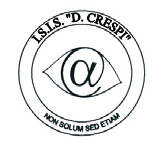 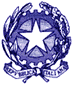 ISTITUTO DI ISTRUZIONE SECONDARIA  “DANIELE CRESPI” Liceo Internazionale Classico e  Linguistico VAPC02701R Liceo delle Scienze Umane VAPM027011Via G. Carducci 4 – 21052 BUSTO ARSIZIO (VA) www.liceocrespi.it-Tel. 0331 633256 - Fax 0331 674770 - E-mail: lccrespi@tin.itC.F. 81009350125 – Cod.Min. VAIS02700D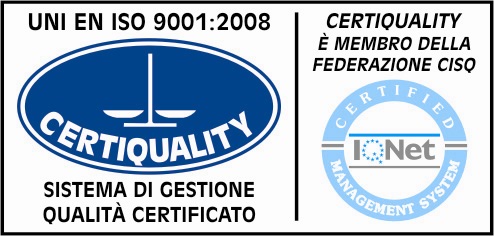 CertINT® 20121ACREPACI1BCGANDINI1ALREGUZZONI1BLIOTTI1CLAMADORI1DLCOLOMBO M.1ASURADICE1BSUDELL’ACQUA1CSUSESTO1DSUCARUGNO